.WALK, WALK, SHUFFLE ½ TURN, BACK, BACK, COASTER STEPSTEP SLIDE, ROCK STEP TWICE, TOE & HEEL SWITCHES WITH BACK FLICKCROSS TO THE RIGHT, SYNCOPATED WEAVE TO THE LEFTHEEL JACKS X3, UNWINDBegin again.TAGBefore you start the dance on the 8 wall, you have just taken the unwind full turnMama Take Me Home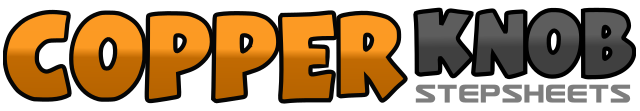 .......Compte:32Mur:4Niveau:Intermediate.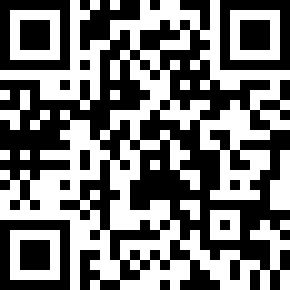 Chorégraphe:Tanja Enget (NOR) - February 2008Tanja Enget (NOR) - February 2008Tanja Enget (NOR) - February 2008Tanja Enget (NOR) - February 2008Tanja Enget (NOR) - February 2008.Musique:Mama Take Me Home - RednexMama Take Me Home - RednexMama Take Me Home - RednexMama Take Me Home - RednexMama Take Me Home - Rednex........1-2Step right forward, step left forward3&4Half turn shuffle stepping right, left, right, while turning left5-6Step left back, step right back7&8Step left back, step right beside left, step left forward1-2&Take a big step to the right & slide left together, rock back onto left, recover3-4&Take a big step to the left & slide right together, rock back onto right, recover5&6Touch right to right, step right beside left, touch left to left&7&8Step left beside right, right heel forward, flick right foot back while turning ¼ to the left, touch right heel forward&1&2Step right beside left, cross left over right, step right to right, cross left over right&3&4Step right to right, cross left over right, step right to right, cross left over right5-6Cross right over left, step left to left7&8Cross right behind left, step left to left, cross right over left&1&2Step left diagonally back to left, touch right heel diagonally forward, step right beside left, cross left over right&3&4Step right diagonally back to right, touch left heel diagonally forward, step left beside right, cross right over left&5&6Step left diagonally back to left, touch right heel diagonally forward, step right beside left, cross left over right7-8Hold, unwind full turn1-2Cross left over right, hold3-4Slow unwind full turn over 2 counts